Den nya människan CP - 20Den verkliga människan, den unika varelsen. CP – 61
Transkribering och översättning av två konferenser av Bernard de Montréal. 


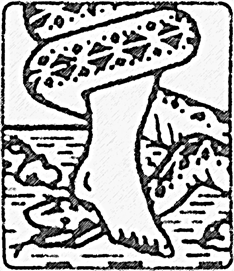 Mer och mer fokuserar våra civilisationers förlopp på eliternas missbruk och manipulationer, men få människor är intresserade av de ockulta världarnas potentiella inflytande på människans psykologi. Det är i denna riktning som Bernard of Montreal har baserat sin utforskning och sitt arbete; mer än 1 000 ljudinspelningar och böcker på franska.Diffusion BdM Intl ägnar sig åt att sprida hans arbete på många språk trots att vi har begränsade resurser. Vi använder artificiell intelligens för att översätta och kvaliteten har förbättrats avsevärt, även om vissa element lämnar något att önska. Om du vill bidra till detta arbete skulle din hjälp med att revidera dessa översättningar till ditt språk vara mycket uppskattad. Kontakta oss på denna adress.contact@diffusion-bdm-intl.comdiffusion-bdm-intl.com/Hälsningar från hela Diffusion BdM Intl-teamet.Pierre Riopel 				13 april 2023  Bernard de MontréalDEN NYA MANNEN CP-20För att den nya människan ska kunna dra nytta av den nya intelligens som gör det möjligt för henne att se saker och ting som de är, måste hon frigöra sig från det cartesianska tänkandet för att kunna ta del av det universella tänkandets oändliga reservoar, från vilken det är möjligt för henne att på ett enkelt och precist sätt förstå de möjliga relationer som måste finnas mellan människan, människans ande och intelligensens ande, och av de intelligenser som styr utvecklingen i alla system. Jordmänniskan skulle på grund av sin bakgrund, på grund av sin starka känslomässiga koppling, aldrig kunna dela de högre intelligensernas hemligheter.  Eftersom dessa hemligheter styrdes av lagar som var tvungna att hålla människan i en viss okunnighet, tills den dag då hon, genom att kunna frigöra sig från sin känslighet, från subjektiviteten i sitt tänkande, helt och hållet kunde behålla vibrationens kvalitet som verkar inom en mental form utan känslighet och som inte är underkastad det psykologiska godkännandet av det mänskliga tänkandet.Den dagen har kommit och framtidens människa kommer att med stor lätthet kunna föreställa sig och med stor smidighet tolka de grundläggande principerna för den psykiska organisationen av sin mänsklighet, liksom de grundläggande principer som bestämmer utvecklingen av överlägsna utomjordiska civilisationer. En av pelarna i den hemliga doktrinen om framtiden bygger på en mycket bred uppfattning om människans psykologiska verklighet. Och denna uppfattning, som inte har några gränser annat än i den mån människan med sin intelligens vägrar att acceptera möjligheten av en så omfattande organisation, en så omfattande skapande organisationsförmåga, kommer endast att kunna lindra de sinnen som är mest benägna att ta emot det som det inte längre är möjligt att dölja. Det är således möjligt för oss på den här planeten i dag att bekräfta att intelligensens natur står i lika stor proportion till den mängd ljus som finns i kosmos. Detta innebär att allt ljus i kosmos, samlat och manifesterat på olika sätt på kosmos plan, utgör vad vi kallar "universums intelligens". Denna intelligens har endast ett syfte, nämligen att bevara harmonin mellan alla plan, mellan alla planeter och mellan alla riken på dessa planeter. Den universella intelligensen är kraftfullt inriktad på principen om harmonisering, som måste förverkligas i ALLT som utgör det skapade universum.Människan som evolutionär varelse måste en dag förstå intelligensens lag för att på sin planet kunna bevara de livsformer som har skapats och de livsformer som måste utvecklas mot ett öde som är känt för ett antal varelser, men okänt för de flesta. Människans omedvetenhet, människans kreativitet som uppstår ur denna omedvetenhet, är därför inte en del av den positiva intelligensen, utan en del av universums negativa intelligens. Att förstå detta är viktigt, eftersom det gör det möjligt för ett utvecklat ego, en känslig varelse, en varelse som kan uppfatta själens vibrationer, att ta avstånd från den energi som skapas av det subjektiva mänskliga tänkandet, och att vibrerande associera sig med en annan energi, en energi som inte är betingad av traditioner, historia, åsikter eller inflytande, utan som förmedlas från evolutionens högsta sfärer till människan och som representerar de lägre sfärerna i denna utveckling, men som ändå är mycket viktiga sfärer för denna utveckling.Så länge det mänskliga egot är mättat av sin intelligens illusioner är det omöjligt för det att uppfatta den slöja som skiljer det från den universella intelligensen. Det är omöjligt för honom att föreställa sig existensen av denna slöja och därigenom tränga in i den universella intelligensens perfekta, balanserade, harmoniserande utstrålning. Morgondagens människa, den människa som kommer att tjäna som grund för uppförandet av ett nytt mänskligt bestånd, kommer att vara den förste som inser att intelligensen inte är mänsklig i sig själv, utan att människan är en kanal som måste ta emot den universella energin från en princip som bestämmer riktningen för all skapande verksamhet i universum. Och det är från denna punkt i mänsklighetens utveckling som det kommer att bli möjligt för människan att en gång för alla bli oberoende av alla former av personligt tänkande för att kunna ta emot, styra och instruera i en kreativitet som är fri från alla subjektiva, ofullkomliga former som är kopplade till de mänskliga sinnenas blinda personlighet. Människans sinnen är av naturen ogenomträngliga för verkligheten, och av denna anledning är hennes intelligens av naturen begränsad av hennes sinnen. Så länge som människans personlighet inte förändras av själva den natur från vilken hon ser saker och ting, och hennes ego inte höjs till en högre vibrationsfrekvens än den som dikteras av personligheten, är det omöjligt för henne att arbeta direkt med intelligenser som bedriver på andra plan, funktioner med större bredd, fullständighet och hög perfektion. Människan kommer dock inom en nära framtid att äntligen kunna nå de intelligenser som arbetar på plan som är högre än hon själv, men fortfarande plan som möjligen är synliga för henne. Och när människan väl har uppnått kraften i denna synlighet är det då omöjligt för henne att se tillbaka. För allt som finns framför honom, alla den universella intelligensens oändliga skapande möjligheter, har i hans sinne funnit ett säte för skapande kraft som han aldrig har känt igen annat än i själens mycket djupa och tysta äventyr.Men en dag måste den mänskliga själen bli en verklighet för människan. Dess kraft måste en gång för alla bli realiserbar genom hans vilja. Och dess outtömliga potential måste också erkännas av människans ego, vars manifestation i materien, eller på materiens närliggande underplan, måste utöva ett slutgiltigt intryck av oändlighet på henne. Människan har utvecklats under århundraden, under årtusenden, inom en mycket vidsträckt sfär, som från topp till tå är sömd av alla möjliga och tänkbara former av lögner. Lögner som var avsedda av människosläktets öde, men som ändå är halvsanna lögner. Och morgondagens människa måste äntligen erkänna i sig själv kraften att få tillgång till verkligheten, en kraft som kommer att ge henne förmågan att se det HELA och att förstå det på ett totalt sätt.Det mänskliga tänkandet är så fängslat i en energi som är direkt kopplad till den subjektiva känslan i människans erfarenhet, att det i dag har blivit oförmöget att ersätta ens den svaga glöden från hennes intuition.  Detta tänkande har förlorat kraften att i sig själv kristallisera den minsta kärnan av verklighet. Människans intuition har förlorat sin kraft, har förlorat sin förmåga att tränga in i människans sinne. Så att han nu är utlämnad åt sina sinnen och hans intelligens åt sin egen gräns. Morgondagens människa kommer att kunna och behöva samtala med stor lätthet med andra varelser som utvecklas på andra plan eller andra planeter. Men innan detta arbete, denna utveckling, börjar bära frukt, kommer den människa som kommer att vara pionjär för dessa kommunikationer, för dessa långdistanssamtal i ett oändligt kosmos, att vara den första som lider av den störning som orsakas av mötet mellan ett sinne som inte är hans eget och ett sinne som är hans eget. Och från detta möte mellan dessa två andar kommer en ny vibration att uppstå, en ny vibration som i människans ego kommer att skapa en kraft att veta, en kraft att känna igen och en kraft att tränga in i det universellas största hemligheter. Tills människan inser att de minsta avsikterna i hennes subjektiva sinne, de minsta kontemplationer i hennes personliga tankar, återspeglar kraftfulla former av emotionell energi, kraftfulla former av subjektiv energi, kommer det att vara omöjligt för henne att förstå att bakom hennes tankars slöja står kunskapens enorma katedral. Det handlar inte längre om att mänskligheten, morgondagens människa, skall se bakom sig. Det handlar inte längre om att mänskligheten betraktar det som den redan har försökt förstå. Det handlar om att morgondagens människa en gång för alla skall återvända till sitt hemland, det vill säga till sin sanna ande, det vill säga återigen till den ande som finns i henne, och inte till den ande som har präglats av henne. Uppgiften är inte lätt och bördan är helt individuell. Ingen människa kan uppleva kontakten med sfärerna för en annan människa. Denna kontakt är personlig och måste genomföras i enlighet med varje individs vibrationsmässiga, energimässiga kapacitet. Men denna kontakt förutsätter en grundläggande princip, nämligen att inse att människan framför allt är Superman. Att människan framför allt är större än vad hon hittills har manifesterat. Att människan framför allt är en varelse som är kraftfullt förbunden med ljusets krafter, kraftfullt förbunden med de krafter som styr utvecklingen, förutsatt att hon känner till sin själs natur och att hon med stor lätthet kan tränga in i energin i denna verklighet som är personlig för henne själv. Jorden kan inte vänta längre, människorna måste öppna en ny väg, människorna måste förstå helt nya saker. Människan måste gå mot ett blivande som inte längre hör till önskan om frigörelse av sitt ego, utan som är en del av helheten, som är en del av verkligheten, och som redan är känt på högre plan, enligt det förflutna, nuet eller framtiden. Människan kan inte längre oroa sig, hon måste kunna tränga in allt mer i denna energi för att förverkliga sin fulla potential och se den totala visionen av sin framtid. Samtidigt som morgondagen kommer att vara svår för mänskligheten kommer morgondagen att vara lätt för en annan del av mänskligheten. Och det absoluta villkoret för denna skillnad i livsstil kommer att vara människans individuella förmåga att stå i intelligent, vibrerande kontakt med de vägledande krafter i utvecklingen som berör både hennes öde och hennes skapelse.Människan kan inte längre leva ett liv som är underställt formens dominans som påtvingats av ett blint, dekadent samhälle och en döende civilisation. Människan kan inte längre vara förslavad under tankeförhållanden som inte längre tjänar människan, individen och samhället, utan tjänar både individen och samhället. Människans bevarande, planetens bevarande, livets bevarande är inte beroende av människans vilja eller makt, utan av evolutionens styrande krafter, av ljusets krafter.  Och dessa krafter kommer att bli mer och mer kraftfulla. Och varje begränsning, varje ansträngning mot dessa krafter kommer att visa sig vara meningslös eftersom materien, kroppen, härstammar från anden. Att förstå att intelligensen inte kommer från människan är inte lätt för människan, eftersom människan har föreställt sig intelligensens natur, har föreställt sig sin intelligens natur. Och uppfattningen om hans intelligens är inte en slutgiltig uppfattning, utan en övergångsuppfattning som uppstår ur själva naturen av hans ego, själva begränsningen av hans sinne, och oförmågan att leva på egots och personlighetens nivå i själens totala och perfekta utstrålning. Även om människan inte har något att göra med detta tillstånd, även om människan inte är ansvarig, kosmiskt sett, för detta tillstånd, har tillståndet levts av henne, utvecklats av henne och dess hantering sedan historiens början återspeglas i henne. Det handlar inte längre om att rationalisera varför involutionen (nedåtgående utveckling), utan om att inse evolutionens framtid och början på den här planeten av en allt kraftigare penetration av vibrationsenergi som måste förstöra det mänskliga tänkandets former. Det vill säga grunden för det subjektiva tänkandet, för att äntligen frigöra människans sinne och göra det möjligt för henne att slutligen veta vad som menas med ordet "ande", ordet "osynlig", ordet "oändlig", ordet "ljus", ordet "Gud", ordet "själ". Med andra ord, allt det som vi på vår planet från början har ansett vara nödvändigt för att överleva bortom materien.Det är inte längre genom filosofiska tankar, oavsett kvalitet eller färg, som människan kommer att kunna upptäcka vad som ligger framför henne, utan genom att direkt uppfatta andens rörelse på de olika utvecklingsplanerna, genom andens rörelse i själva skapelsens grundvalar.Människan har framför sig en enorm "karta", en oändlig väg och en kraft som hon inte har någon aning om. Lika mycket som livet tidigare har varit en materiell erfarenhet för honom, lika mycket kommer livet i morgon att vara en erfarenhet för honom bortom sinnena, bortom materien, men direkt relaterad till sinnena och materien. Om furstarna inte ville avslöja människans absurda sidor av sina föreställningar för människan, var det för att göra det möjligt för henne att utveckla de nödvändiga verktyg som en dag skulle hjälpa henne att återta det som undanhållits henne. I dag vet vi att inget annat kommer att krävas av människan än att hon helt och hållet öppnar sitt sinne. Men vi vet också att detta krav kommer att vara totalt, eftersom kontakten mellan människans ande och det osynligas oändlighet är en kontakt som kräver en perfekt balans mellan hennes sinne och känslor. Och det är från detta villkor, uppfyllt i alla dess aspekter, som den nya människan kommer att växa fram, den sjätte rotrasens människa, morgondagens människa. Lika mycket som tiden tjänar till att konditionera människan, lika mycket tjänar den till att avkonditionera henne när hon har börjat inse att hennes illusioner är maktlösa i förhållande till verkligheten eller till den slutliga insikten om hennes varelses vibrerande natur. Och när han har förstått denna vibrerande natur, när han har börjat förstå de naturer som vibrationen verkar inom honom, befinner han sig på den väg som obönhörligen leder till en total utveckling av honom själv, det vill säga till en visuell, intelligent kontakt med det osynliga.Och det är genom denna kontakt med det osynliga som han förstår att den hemlighet som intelligenserna på de högre planen hållit ovanför hans huvud i årtusenden var en hemlighet vars verklighet eller förverkligande måste undanhållas, eftersom ett barn inte kan ges något vars kraft det inte förstår. Och så länge människan var ett barn, så länge mänskligheten fortfarande befann sig i det primitiva stadiet av sin utveckling, var det inte fråga om att ge henne kunskap i händerna som bara kunde tjäna henne. En människa som erkänner illusionen om den mänskliga intelligensen börjar redan tränga in i verklighetens hemlighet. En människa som börjar inse det subjektiva tänkandets illusion börjar redan förstå det universella tänkandets oändlighet.  Tiden blir då domare över hans möjliga utveckling och även domare över hans partiella eller totala utveckling. En dag kommer människan att tvingas erkänna att de intelligenser som i det förflutna framkallade ett religiöst eller mystiskt erkännande från henne i själva verket var varelser som hon själv, men som var underkastade mycket högre och mer perfekta utvecklingsvillkor. Alla känslor som är förknippade med dessa varelsers existens, bärande och tjänande är en rent mänsklig känsla som bara kan ge upphov till ett primitivt sätt att se på saker och ting hos människan. Så länge människan var tvungen att tro, kunde hon inte veta. Varje tro, oavsett syfte och värde, ger människan ett ansvar för det hon tror. Och detta ansvar grundar sig på ett känslomässigt band som knyter honom till det samhälle vars band han delar. När i själva verket varje människa som uppmanas att delta i oändligheten i kunskapens enorma korridorer måste finna den stora ensamheten i sig själv och konstatera att den verklighet vars aspekter hon känner till endast kan tjäna till att socialt organisera banden mellan människor. Men eftersom människans samhälle måste utvecklas, måste bli mer och mer harmoniserat, blev det nödvändigt med övertygelser. Men nu när människan går in i en ny cykel där individualitet, där universalitet måste segra över alla möjliga former av social organisation, blir det nödvändigt för människan att inse att en låga inom henne binder henne till det universella, till det kosmiska, och att denna låga, genom sin skapande produkt på materiell nivå skapa harmoniska livs- och existensförhållanden som kan möjliggöra en omorganisation av ett samhälle enligt principer som är helt nya och helt skilda från individens psykologiska liv eller från den sociala tradition i vilken individen föddes. Med andra ord hävdar vi att morgondagens människa, individen, som kommer att komma i vibrerande kontakt med de osynliga krafterna, kommer att veta hur man känner igen dem som är på samma utvecklingsväg, och kommer också att veta hur man känner igen dem som går i motsatt riktning. Och samtidigt som han upprätthåller en balans med människan, kommer han att veta hur man skapar en ny balans på plan som inte kommer att vara synliga för människan vars intelligens fortfarande är förblindad av förnuft, av form och av tradition.Men denna kunskap måste utvecklas i dag, för i morgon kommer den att förstås. Den måste utvecklas i dag, eftersom de som den är avsedd för är redo att känna den, att uppfatta den, i morgon kommer de att vara redo att förstå den. Det är inte längre en fråga om tolkning för människan, det är en fråga om att ta emot och att kunna ta emot utan tolkning, så att energin, vibrationen i det som hon tar emot, tränger in där den skall och slår på den hävstång i henne som måste lyfta den dörr som alltid har dolt den yttre rymden. Den dörr som alltid har dolt en annan verklighet, den dörr som alltid har hindrat människan från att vara verkligt människa och från att utöva sina naturliga rättigheter i kosmos. Det vill säga de rättigheter som gör det möjligt för honom att på sitt plan skapa de nödvändiga krafterna, som gör det möjligt för honom att skapa de nya förutsättningarna för en annan utveckling, rättigheterna att telepatiskt kommunicera inte bara med människorna på planeten, utan också med människorna på andra planeter, inte bara med de levande människorna, utan också med de odödliga intelligenserna på de högre planerna.Med andra ord måste människan återvinna det hon har förlorat, inte på grund av sitt eget fel, utan för att det redan fanns intelligenser i kosmos som vakade över det mänskliga dramat och såg till att evolutionen ägde rum i enlighet med dessa stora intelligensers stora planer. Även om människan har blivit skadad, även om hon har lidit, även om hon har hållits tillbaka, så kommer den tid då samma människa inte längre kommer att vara fastspänd vid okunnighetens galge, utan befriad av samma krafter som tidigare har försökt att skapa en känslomässig lojalitet hos henne mot former som är nödvändiga för att hennes civilisation skall växa. Det är svårt att förkunna saker för människan som inte är konkret genomförbara för henne i dag. Men det är fortfarande nödvändigt att ge honom tillräckligt med kraft för att han skall kunna övervinna gränserna för sin livsuppfattning, för att hjälpa honom att undan för undan övervinna formens hinder och övervinna känslornas fälla, så att han en dag äntligen kan bryta igenom rymdens mur och erövra andens vidsträckta domäner. För det är från anden som den har sitt ursprung och till anden den måste återvända. Men den här gången är han förhärligad i sin kropp och mäktig med sin vilja över materien. Bernard de MontréalDEN VERKLIGA MÄNNISKAN, EN UNIK VARELSE CP-061Människan är en unik varelse. Inte för att han tror att han är det, inte för att han känner att han är det på grund av de förmågor han har utvecklat under involutionens gång, utan för att han måste förverkliga sig själv i sitt ljus. Människan är unik, även om hon ännu inte inser det, det vill säga hon är ännu inte medveten om jordens eter eller om etern i sin egen materiella kropp. Den verkliga människan är en så unik varelse att hon inte har någon genetisk koppling till den materiella varelse som vi ser på jordklotet i dag. Den verkliga människan är så unik att människan på jorden i dag inte känner henne. Människan är en produkt av ljusets framtida utveckling i en värld som är parallell med det jordrum vi känner till och som vi kallar för jordens eter. Om människan på jorden i dag skulle träffa den verkliga människan skulle hon bli chockad, för hon skulle upptäcka en varelse som inte är av sin tid, som underhåller saker som inte är lämpliga för människan och hennes ras.Den verkliga människan är så unik att hennes sammansättning är helt annorlunda än den varelse vi känner till på jorden idag. För den universella energin strömmar genom honom och förenar alla hans livsplan. Så att den bara kan förhålla sig till sig själv i den utsträckning som den illusion som den kan skapa genom manifestationen, den energetiska manipulationen, av sin form. Den verkliga människans, Stålmannens och den människas "enhetlighet" (individualitet), som endast är besläktad med den mänskliga formen, härrör från det perfekta förhållandet mellan den energi och den intelligens som kanaliseras in i honom, på de subtila planerna i den atom som utgör människans levande material. Atomen eller det atomära medvetandet är människans levande material, det vill säga det unika material som återfinns i alla skikt av hennes verklighet, den verkliga människan blir medveten om det och äger det, det vill säga hon blir dess herre, för livsenergin lyder henne, nu när hon har trängt in i livets hemlighet och känner till de intelligenslagar som styr dess utveckling.Den verkliga människan är unik i sitt slag, för hon är en människosläkting, men en människosläkting som inte längre står under kontroll av intelligenser som är sämre än hennes egen, för hennes intelligens är inte längre astral och kan inte domineras av formens illusioner. Som en unik varelse är den verkliga människan en direkt ättling till de lysande varelser som styr galaxen, bakom och ovanför de plan som ger upphov till de olika formerna i galaxen som tjänar till att forma raser som är sämre än den verkliga intelligensen. För att människan ska vara unik får hon inte vara slav under någon intelligens, det vill säga att hennes intelligens måste ha sitt ursprung bortom de atomära planen i hennes organiserade medvetande. På ett sådant sätt att produkten av hans intelligens kan överensstämma med det verkliga livets lagar, det vill säga överensstämma med närvaron av de lysande varelser som är en del av honom, på de atomära planen i hans medvetande.De lysande varelserna är i själva verket en del av planerna i människans atomära medvetande, och de har förmågan att bebo människan på alla plan i hennes organiserade medvetande. Det som blockerar dessa varelser, det som blockerar deras närvaro i människan, är hennes ovanliga koppling till underlägsna intelligenser som utvecklas, inte på planet för människans atomära medvetande, utan inom ett telepatiskt nätverk som skapats i människans medvetande och som ger dem tillgång till människans sinne. De lysande varelser som är en del av människans atomära medvetande ger henne liv, det vill säga deras närvaro på människans plan ger dessa plan sin energi. Så att dessa plan, så som de är organiserade, kan stödja deras närvaro och därmed livet. Men det liv de ger människan är förorenat av andra lägre intelligenser. Det liv som människan tycks leva är därför inte det verkliga livet, det vill säga andens liv, utan formens liv. Och formens liv kan på grund av sin underlägsenhet inte låta människan utföra eller manifestera det verkliga livet på jorden. Och så länge människan lever formens liv väntar det verkliga livet bakom och ovanför planen på att manifestera sig. Men när det har lyckats tränga in i människans sinne, så som det existerar på planerna för människans atomära medvetande, förändras människans sinne, och människan blir verklig, det vill säga hon har livets kraft inom sig, och hon blir i sin tur en skapare.Den verkliga människans enhetlighet är så extraordinär att det inte finns någon modell av den verkliga människan i kosmos, även om det finns oändliga modeller av den omedvetna människan i universum. Och eftersom det inte finns något mönster av den verkliga människan, eftersom varje verklig människa är ny, det vill säga att hon gradvis komponeras genom energins nedstigande i planerna för hennes atomära medvetande tills hennes sinne genomsyras av den, har en sådan människa ingen början och inget slut. För början och slut existerar endast för modellmänniskan: den människa som skapats i enlighet med lagarna för intryck på hans hjärna. Den verkliga människans enhetlighet avslöjar livets underverk och omöjligheten för det falska livet att ha någon makt över henne, för denna människa kan inte längre vara mindre än hon är. Han kan bara vara mer, och detta mer är endast betingat av den tid det tar för energin att flöda in i hans atomära medvetande och att penetrera hans ande fullständigt, så att människans ande blir ljusets kraft på jorden. Den verkliga människans enhetlighet har aldrig förverkligats rasmässigt på jorden, eftersom endast ett fåtal individer i det förflutna har känt och upplevt sin verkliga identitet. Men under den kommande evolutionen kommer ett stort antal människor att känna sin identitet och en ny sorts människa kommer att manifestera sig genom energins kraft inom honom, under kontroll av hans fulländade vilja, hans perfekt utvecklade intelligens och hans omedelbart förverkligade kärlek i hans medvetandes fulländning.Den verkliga människans enhetlighet motverkar alla involutionens lagar i sådan utsträckning att hon vid en viss punkt i sin manifestation på jordens plan är tvungen att dra sig tillbaka med dem som har samma livskrafter som hon, för att hon under villkor som utgår från hennes vision kan skapa en civilisation som är lika stor som hennes intelligens, lika stor som hennes vilja och inom ramen för hennes kärlek till livet och det som det representerar på det mest fullkomliga sätt.Den verkliga människans unika karaktär beror endast på hennes fulländade förhållande till den energi som genererar livet, men som inte har någon makt på jorden annat än på det atomära planet i människans medvetande. Varje ytterligare utveckling som lär av involution måste hållas tillbaka vid källan, det vill säga i den verkliga människans sinne som försvarar livet mot livets död och avskaffandet av odödligheten.  Den verkliga människans uniticitet kombinerar alla möjligheter som trotsar dödens lagar, i sådan utsträckning att en sådan människa inte längre, vid en viss tidpunkt, kan vara en del av den människosläkt som har tjänat henne som en materiell form, för att möjliggöra kontinuitet i formens modell, men inte kontinuitet i modellens medvetande. Den ständiga utarmningen av livet på jorden, på grund av människosläktets omedvetenhet, kommer att tvinga jorden att förkasta sina söner, eftersom de inte kommer att ha tillräcklig intelligens för att förstå eldens lagar, när den senare kommer att sänka sig över jordklotet för att släcka det som bara andas förstörelse och nedbrytning i medvetandet. Jorden är mer än ett klot av materia. Jorden är en uppvaknande ande, och denna ande innehåller allt som existerar på det mänskliga medvetandets atomära plan. Så att den tid kommer när jorden behöver repareras i sitt medvetande som är skadat av omedvetenhet. Och det är de verkliga Männen som hon kommer att kalla på, och livets rop kommer att ringa genom planetens etern, och detta rop kommer att kväva det som redan är nära döden. Och en ny mänsklig intelligens kommer att ge upphov till nytt liv på jorden, och jorden kommer att reparera sig själv. När den väl är reparerad kommer den att producera det som den aldrig tidigare har gett till människan, för den kommer att stå under den verkliga människans blick, som kommer att känna till alla dess hemligheter, det vill säga anden, det vill säga det planetariska medvetandet.  Den verkliga människan är så unik att hon inte kan tåla att bli lurad, det vill säga intelligensen är helt närvarande i henne. Lögner bromsar jordens utveckling. Därför är en av de första förmågorna som den verkliga människan kommer att känna till att inte vara föremål för lögner av något slag. Lögner förhindrar nämligen kommunikation, flödet av intelligens mellan människor. Och detta brott försenar det verkliga livets nedstigning till jorden och tillämpningen av denna intelligens till förmån för jorden och människan. Den verkliga människans enhetlighet motverkar alla former av tidigare liv, för kraften i hennes medvetande är den enda källan till intelligens på jordklotet som inte är beroende av de lägre intelligensplan som dominerade den gamla människans sinne. Så att den verkliga människan inte kan luras. Inte för att han är ensam i sin intelligens, utan för att han är ensam med sin intelligens. Och detta tillstånd är nytt för jorden och morgondagens mänskliga ras. I det förflutna har jordens blod använts för att föda dödens världar. Medan jordens liv i morgon kommer att vara den enda energi som kommer att användas av den verkliga människan. Så att dödsvärldarna inte längre kommer att kunna förslava människan, och människan kommer inte längre att vara förpliktigad att återvända till dem, för dödsvärldarna livnär sig endast på jordens blod, och jordens blod är varje handling som inte är en produkt av livsenergi på planerna för människans atomära medvetande.Varför är jorden så rik? Därför att den får näring av energi på planerna för människans atomära medvetande. Varför blir den fattigare? Därför att andra medvetandeplaner har desorganiserat dess intelligens. Och när jordens intelligens är förvirrad måste människosläktet betala priset, för jorden är mor till människans materiella form. Men när den verkliga människan finns på jorden och har en annan form som är kraftfullare än sin materiella form, kommer hon att ge tillbaka till jorden vad den har förlorat, och jorden kommer att bli vacker.Den verkliga människans unika karaktär beror inte bara på hennes verkliga intelligens utan också på hennes makt över jordens liv. Varför denna makt över jorden? Därför att den är sprungen ur den intelligens som gav jorden dess liv. Och när denna ultimata intelligens vibrerar i människan är hon inte längre en slav under sin köttsliga form och under den jordiska materiens lagar. Han blir herre över allt som gör, eller har gjort, jorden till en bra plats i rymden att leva på. Om den verkliga människan är en son av ljuset står det också skrivet att hon är herre över sig själv, det vill säga att hon själv är kapabel att åkalla ljuset för att frigöra sig från den lägre materiens lagar, som bara existerar för att stödja livssystem som ännu inte befinner sig i livets ljus.Den verkliga människans enhetlighet kommer att bända allt som inte är nära intelligens, för hans framträdande på jordklotet kommer att skapa en chock som kommer att blända nationerna. Inte för att de kommer att bli upprörda av hans framträdande på jorden, utan för att de kommer att bli störda av hans intelligens och makt. Jordens folk har inte i modern tid känt till Ljusets son, för krigets tid skulle passera. Men när ljusets söner dyker upp i världen kommer mörkret att vilja kväva deras närvaro. Och detta kommer att vara omöjligt för mörkret har ingen makt över livet. Och endast livets makt kan undkomma döden. Mörkret kommer att vara maktlöst, och ljusets söner - de verkliga människorna - kommer att kalla på sina bröder som ser ner på jorden från fjärran, och dessa kommer att komma för att skapa en ny vetenskap på jorden, så att människorna kan återta den förlorade tiden. Men denna vetenskap kommer att vara känd och förstås av den verkliga människan, för den verkliga människan kommer redan att vara i denna vetenskaps intelligens. Men när denna vetenskap kommer till jorden kommer den att göra det möjligt för honom att börja där hans bröder redan har bemästrat energin, för den verkliga människan måste lära sig att bemästra energin. Att behärska energi är en del av det intelligenta livets rörelse i kosmos, och när det intelligenta livet har utvecklats tillräckligt för att behärska energi kan det intelligenta livet bilda en civilisation som motsvarar dess intelligens.Men den verkliga människan kommer inte att domineras av sina bröders vetenskap, för även hon kommer att ha intelligensens makt, så att det kommer att ske ett utbyte mellan jordmänniskan och rymdmänniskan, och detta utbyte kommer att baseras på kärlekens lagar som är kända för den verkliga jordmänniskan och som inte är kända för rymdmänniskan eller för den omedvetna jordmänniskan. Då kommer den verkliga jordmänniskan att lära ut lagarna om kärlekens energi till rymdmänniskan, och rymdmänniskan kommer att lära ut lagarna om energivetenskapen till den verkliga jordmänniskan. Lagarna för kärlekens energi är större än lagarna för energivetenskapen, för kärleken är den vackraste av principer och den första. Och intelligensens storhet måste harmoniseras med kärlekens skönhet bland raserna av verkliga människor som utvecklas i kosmos, så att den universella viljan en dag, i en avlägsen framtid, kan regera överallt i universum, på alla nivåer av skapande och på alla skalor av verklighet.Det är därför som den verkliga människan är unik i sitt slag, för hon innehar nycklarna till den verkliga kärleken som endast manifesterar sig i etern, medan hennes bröder innehar nycklarna till intelligensen i energivetenskapen.Den verkliga människans enhetlighet härrör från själva den verklighet hon förkroppsligar, det vill säga från den verklighet som ännu inte har manifesterats på jordklotet, med undantag för några få exempel. Men denna morgondagens verkliga människa kommer, även om hon representerar det högsta fram till i dag, inte att likna något som har varit stort på jorden i det förflutna, för skapelsens energi upprepar inte sig själv, den "stiger upp", fulländar sig själv och gör det som den bebor mer perfekt och mäktigt. Människan kommer i morgon att förstå att livet är så kraftfullt att det kan skapa livsmodeller som inte har något minne, det vill säga livsmodeller som är självförbättrande, genom att de redan är kopplade till en energi vars intelligens är perfekt harmoniserad med människans organisationsprinciper. Detta är den verkliga människan. Den verkliga människan är så fulländad att hon bara behöver manifestera sin fulländning för att skapa en ny ordning på jorden. Hans unika karaktär kan endast förverkligas inom hans eget medvetande. Endast han känner till sin natur, och endast han kan väl förstå varför det verkliga livet på jorden är omöjligt tills döden ger vika.Den verkliga människans enhetlighet, vars medvetande överskrider den materiella kroppens gränser, påtvingar den omedvetna människan sin unika syn på verkligheten. För denna verklighet beror varken på sinnena eller på det sunda förnuftet. Denna verklighet beror endast på den ursprungliga energins nedstigning i materien, organiserad i enlighet med det osynliga universums harmonilagar, från vilka det evolverande kosmos tar form. Den verkliga människans säkerhet är en produkt av det intelligenta liv som är verksamt i henne, och inte av hennes förståelse av förhållandet mellan sanning och lögn, sanning eller lögn. Det som mest kännetecknar den verkliga människan är inte vad hon är, utan vad hon blir, det vill säga vad hon representerar oändligt mycket på evolutionens skala. Hans mänskliga natur finns kvar, men den är inte längre hans andes hemvist, för den senare lever av det han ser i etern, inte av det han uppfattar genom sina sinnen. Den verkliga människans sinnen är endast verktyg som gör det möjligt för henne att hålla kontakt med det materiella. De har förlorat det blinda värdet hos den omedvetna människan som levde på deras intryck, eftersom hon ännu inte var född till livet, det vill säga till det osynliga av sig själv. Det verkliga livet är den verkliga människans inträde i det osynliga, det vill säga i verklighetens manifestation på den materiella formens atomära plan. Detta liv är så verkligt att det är normalt att det inte kan kännas, erkännas eller förstås, inte ens filosofiskt, av den omedvetna människan som använder ords form för att försöka förstå livets verklighet. Därför kan den verkliga människan bara vara verklig för sig själv, i sig själv och i förhållande till dem som befinner sig i samma verklighet. Den verkliga människans enhetlighet beror på att hon inte bär inom sig något minne av sitt planetariska förflutna. Så att hans närvaro på jordklotet omedelbart ingriper i planetens evolutionära medvetande, medan folken inte kan absorbera en mänsklig verklighet som de inte kan införliva i sin psykologiska och planetära verklighet. Så den verkliga människan kan genom att omedelbart ingripa i folkens medvetande börja utveckla dem, skapa ett mer utvecklat inkarnationsmedium för den sjätte rasens framtid.Den verkliga människan, eller Stålmannen, kan endast ingripa i evolutionens gång när hon helt och hållet har integrerat sitt mänskliga medvetande med sitt universella medvetande. Då är det möjligt för honom att förstå alla aspekter av mänsklighetens utveckling och att samarbeta med bröderna för att bygga en bro mellan jorden och galaxen, för att göra det möjligt för människan att resa i rymden och upptäcka gränser som blir alltmer avlägsna, men också alltmer nära, eftersom hon själv inser sin koppling till det osynliga, och genom denna koppling kan hon förverkliga sin egen osynlighet, liksom den hos dem som länge har vakat över människans utveckling.Den verkliga människan måste och kommer att skydda den omedvetna människan från maktmissbruk mot henne, vilket kommer att begås av varelser som inte har någon samhörighet med människan, eftersom de inte bryr sig om människans plats i tingens ordning utan endast om sina egna intressen. Dessa varelser måste avslöjas, demaskeras, och endast den verkliga människan kan göra detta, för hon är den enda som står över lögnerna och lagen om återvändande. Då de är fria från dessa två aspekter som färgar den mänskliga existensen och utarmar människans intelligens, kan de vara till hjälp för den omedvetna människan, om den senare är tillräckligt utvecklad och känslig för att inte förkasta det som inte är lätt att acceptera, dvs. ondskans kosmiska roll i kosmos.Människan är långt ifrån att förstå ondskans roll och funktion i kosmos. Och den roll han ser för den på den enkla och mänskliga nivån av hans moral har liten betydelse när den projiceras på den stora bilden av oändligheterna och deras storhet. Den omedvetna människan är fortfarande delvis djurisk, så det krävs många varningar för att hon skall inse det mänskliga tillståndet och de lägre sfärernas makt över de planetariska angelägenheternas förlopp. Människan har intrycket att hon förstår många saker, och detta intryck tjänar henne som en åtgärd för att förbli okunnig om det verkliga. Det verkliga är inte supra, som vi föreställer oss att det är. Verklighetens så kallade "supra"-kvalitet återspeglar helt enkelt människans ofullkomliga intelligens. Om människan var verklig i sin intelligens, i sin erfarenhet, skulle supra inte existera för henne, och hon skulle kunna smaka på den utan att känna sig tyngd av dess närvaro, dess allestädes närvarande, på planerna för sitt atomära medvetande.Den verkliga människan genererar energi som sprids i världen på olika sätt, men verklighetens lag är alltid densamma, den kan inte projiceras eller förstås filosofiskt. Även på det erfarenhetsmässiga planet är verkligheten filosofiskt sett inte reducerbar, och det är därför som dess samverkan med det materiella planet kommer att öppna dörrarna till fred, välstånd och överflöd i århundraden framöver. Människan är verklig endast i den mån verkligheten faller på henne, tränger in i henne. Då anpassar han sig till chockerna och blir mer och mer kapabel att utbyta mellan det materiella och det subtila, så att det materiella kan dra nytta av de förhållanden som uppstår ur en stor kreativ förmåga som finns hos dem som sår det goda fröet. Människan är alltså unik i sitt slag, för hon har funnits i århundraden och har aldrig lyckats ta sig ut ur återvändsgränden, det vill säga den smala korridoren i sitt omedvetna. Och detta beror på att tiden inte var mogen för honom, för hans mentala centrum var inte tillräckligt utvecklat. Nu när människans mentala centrum är tillräckligt utvecklat, redo, kan hon absorbera en ny energi som kommer att svetsa henne till verkligheten och en gång för alla befria henne från sinnenas makt över hennes intelligens. Den verkliga människans intelligens kommer inte att påverkas av hennes sinnen, det vill säga den kommer att vara kopplad till hennes eteriska medvetande och inte till hennes materiella medvetande. Och intelligensens eteriska medvetande är ett perfekt medvetande, för den astrala slöjan finns inte längre där. Den verkliga människan behöver inte formens psykologiska stöd för att ge sin intelligens dess styrka, vilket är anledningen till att den är en skapande kraft.Den verkliga människan är således unik eftersom hon inte tillhör mänsklighetens minne. Han kan alltså utan minne skapa enligt intelligensens lagar inom honom. Hans stöd är han själv, hans intelligens är han själv, hans energi är intelligensens nedstigning i honom. Han är unik, för aldrig sedan begynnelsen har människan varit sin enda herre ombord. Människan har aldrig kunnat se vad hon kommer att se. Han har fått se vad han ville se. Till och med döden har blivit ett faktum för honom, när den i själva verket bara är en händelse som han inte har någon kontroll över, för han befinner sig inte i sin livsenergis rena intelligens på alla nivåer i sin multidimensionella verklighet. Eftersom människan i det förflutna omedvetet, trots sig själv, manipulerade med krafter som formade henne, som fick henne att göra framsteg eller fördröjde henne, kan hon aldrig ta kontroll över sin erfarenhet och på samma sätt upphöra att leva erfarenhetsmässigt. Den tiden kommer att vara över, för människan kommer att känna något annat än intryck. Han kommer att känna energin som den är, det vill säga han kommer att känna igen dess olika funktioner och dess olika aspekter, så att hans verkliga liv ständigt kommer att vara kreativt, för han kommer ständigt att kunna anpassa energin till sina behov, för han kommer att befinna sig bortom egots slöja, som i det förflutna hindrade honom från att förstå energilagarna och underkasta sig formens lagar. Den verkliga människan är unik, för hon är inte längre en bricka i den astrala hierarkin. Han är en resenär i andens tid: etern. Denna frihet öppnar för honom evighetens portar, det vill säga den väldiga värld där anden är fri så som den skapades, det vill säga så som den var från början av sitt tillblivelse i ljusets universum, innan formen tog kontroll över den, eftersom den inte hade tillräcklig erfarenhet för att frigöra sig från den. Den verkliga intelligensens tidsålder kommer att markera början på den postmoderna tiden, då den verkliga människan kommer att utnyttja de krafter som kommer att tjäna till att befria henne från det mekaniska arbetets tunga börda, så att hon kan dra nytta av den oändliga energireservoar från vilken hela universum hämtar sin substans. Och han kommer att ha verkliga medel för att hålla sig borta från de fällor som de astrala intelligenskrafterna har satt upp för honom, vilka drar hans energi från honom för att bygga upp sin egen fallna eller högt andliga värld, beroende på vilket stadium i deras utveckling de befinner sig på.Lika mycket som den omedvetna människan omedvetet har deltagit i upprätthållandet av det astrala planet, lika mycket kommer den verkliga människan, Stålmannen, att ingripa på detta plan endast för att förhindra att mänskligheten går bakåt och sjunker i sin utveckling. Fusionen mellan de dödliga och intelligensens krafter kommer att vara mänsklighetens eviga säkerhet mot varje återgång till den fallna intelligensens tidsålder. Den verkliga människan kommer att vara grundstenen i den nya evolutionen och de som har insett närvaron av den kreativa energin inom sig kan aldrig återvända till det förflutna, det vill säga de kommer aldrig mer att vara fångar i tid och rum.För tiden måste vara ett kontinuum av utveckling, liksom rymden är en dimension av förskjutning. De två aspekterna av den universella verkligheten, tid och rum, som är perfekt integrerade i det högre mänskliga medvetandet, kommer att göra det möjligt för människan att lösa upp det som var bundet i det förflutna, det vill säga de döda kan befrias från sitt tidsmässiga fängelse och skickas till inkarnation på mer utvecklade planeter, där de kommer att lära sig de universella lagarna, och senare kan de återvända till jorden om de vill fylla upp leden i en mänsklighet som kommer att ha gjort framsteg och som inte längre kan fördröjas i sin utveckling av varelser som är alltför underlägsna i erfarenhet och minne för att kunna ge den ljus och intelligens.Den verkliga människans enhetlighet får inte förväxlas med den omedvetna människans speciella karaktär. Den verkliga människan är inte beroende av den materiella jorden. Han hämtar sina resurser från naturens energier på materiens underplan, och från dessa energier bygger han det han behöver för att utvecklas. Hans förhållande till den materiella jorden är ett förhållande som handlar om liv, inte om överlevnad. Han älskar den materiella jorden och bevarar den, för jordens ande är den kraft som upprätthåller allt som ska tjäna den materiella kroppen, tills den senare kan befrias från materiella behov.Den verkliga människans unika karaktär, Stålmannen, den människa som inte längre påverkas av den gamla rasens planetariska villkor, är således endast lämplig för dem som befinner sig i denna intelligens energi, endast för dem som förstår denna verklighet och som på grund av sina ansträngningar, på grund av sin utveckling, på grund av sitt oupphörliga framåtskridande, en dag måste inse att de inte tillhör den ras som i det förflutna har förnekat verkligheten på grund av sin tröghet, De tillhör snarare en ras som har kommit från annat håll och som fyller på mänsklighetens livsströmmar så att det på jorden, på jordklotet, för första gången kan upprättas en tillräckligt kraftfull och perfekt livsstyrning, så att mänsklighetens progressiva utveckling kan fortsätta och så att människan efter ett visst antal århundraden kan övergå till det sista stadiet i jordens utveckling: Ande-människans stadium. 